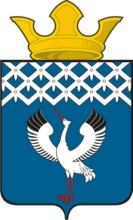 Российская ФедерацияСвердловская область Глава муниципального образования Байкаловского сельского поселения  от 24.10.2017 г. № 174 /од-рРАСПОРЯЖЕНИЕс. БайкаловоОб отборе организаций инфраструктуры поддержки и развития малого и среднего предпринимательства в целях предоставления субсидии из бюджета муниципального  образования Байкаловского  сельского поселения    1. Фонду поддержки малого предпринимательства муниципального образования «город Ирбит» на основании заявления предоставить субсидию для организации инфраструктуры поддержки и развития малого и среднего предпринимательства  муниципального образования Байкаловского сельского поселения на 2017 год в соответствии с утвержденным порядком.2. Контроль над исполнением настоящего распоряжения возложить на специалиста 1 категории Клепикову А.П.Глава  муниципального образованияБайкаловского сельского поселения                                                            Д.В.Лыжин 